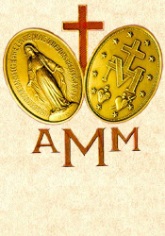 Associação da Medalha Milagrosa  INFORMAÇÕES21 de abril de 2018Obrigado por nos fornecer as seguintes informações sobre a Associação da Medalha Milagrosa em seu país.  Por favor, retorne esta informação para a vereadora até 30 de maio.Nome do país:____________Número de membros em todo o país:__________Número de membros:__________Número de Associações Locais:__________Informações sobre o Conselho Nacional de seu país:Policiais:Presidente:____________________E-mail: ________________Vice-presidente:_____________________E-mail: ___________________Secretário:__________________E-mail: _________________Tesoureiro:__________________E-mail: ________________Com que frequência o conselho nacional se reúne:Mês___	Uma vez a cada três meses_____Duas vezes um ano_______Uma vez por ano________Outros:________Qual o ministério ou ministérios de seus grupos locais no país? Coloque um (X) em todos os que se aplicam. Também na caixa ao lado, escreva por favor, se você fizer qualquer destas atividades com outro ramo da Família Vicentina (tais como a Sociedade de São Vicente de Paulo, Filhas da Caridade, etc.).Visitas em casa _________Orações do grupo____________O serviço aos Pobres_________Programa “água limpa” __________Dar comida:________Dar Vestuário_______Fornecer Abrigo________Visitas na prisão______Visitar os doentes__________Ajudar imigrantes/refugiados__________Você convidou outras pessoas para se juntar à Associação?  Marque em todos que se aplicam.  Depois das missas_____Dando palestras em reuniões Paroquiais____Dando palestras em outras paróquias, ____Outros:_______________________Como você obtém dinheiro para as necessidades da associação?  Por favor marque todos os que se aplicam.Taxas___Doações_____Projetos de trabalho____Outros_____Por favor, circule o idioma preferido das comunicações:  Inglês Francês Espanhol Português Italiano PolonêsObrigado por todo o seu trabalho.  O Conselho Internacional da Associação da Medalha Milagrosa agradece a sua ajuda.